"עניי עירך קודמים"- האמנם?! סדנת לימוד לסמינר הנהגות תלמידיםרציונאל: הנהגות תלמידים בבתי-ספר רבים נוטות להתמקד בעשייה פנים בית-ספרית וממעטות לפעול במעגלי השפעה רחבים יותר. בסדנא זו אנו מבקשים להעלות את הדילמה שבין עשייה במעגל הבית-ספרי לבין פעולה במעגלים רחבים יותר של עשייה בקהילה, תוך דגש על הגדרת גבולות הגזרה של האחריות החברתית של כל הנהגה.מטרה: לעורר את התלמידים לפעילות בקהילה שמחוץ לבית הספרציוד:  דף לימוד (מצורף), בריסטול/לוח וטוש, כותרות של כתבות על מוקדי מצוקה שונים בחברה.מהלך הסדנאפתיח: בחירת מצוקות לטיפולעל הרצפה יפוזרו כותרות רבות של כתבות מן התקשורת על מצוקות שונות במעגלים שונים: מקומי מאיזור בית הספר, מדינת ישראל, העולם כולו...
נחלק את הקבוצה לקבוציות בנות 4 משתתפים. כל קבוצה תוגדר כאילו הייתה מועצת תלמידים ולבחור 3 מצוקות שהייתה בוחרת להשפיע עליהן בשנה זו.חזרה למליאה- נציג מכל קבוצה יסביר אילו מצוקות בחרה הקבוצית שלו ומדוע. המנחה תכתוב בקצרה על בריסטול / הלוח את טעמי הבחירה של כל קבוצה.לימוד בית-מדרשי: עניי עירך ועניי עיר אחרתנתחלק שוב לקבוצות של בין 3-4 חבר'ה. כל קבוצה תלמד יחד מתוך דף הלימוד. הקדמה: היהדות, כמו גם דתות ופילוסופיות אחרות, עסקה רבות בשאלות הקשורות לסדר העדיפויות הראוי בנוגע לתרומה ועשייה למען הזולת. נכיר מספר מקורות שעוסקים בדילמה הזו וננסה לקבל מהם נקודת מבט חדשה על הדיון שהתקיים בשלב הקודם.אסיף: "גבולות הגזרה" כמה להרחיב את הפעילות?דיון במליאה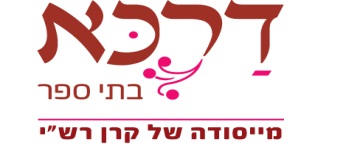 עניי עירך קודמים- האמנם?!